2018年4月吉日会員各位（公社）全日本不動産協会千葉県本部本部長：高橋　正敏（公印省略）2018年度宅建登録講習(5問免除)会員割引価格のご案内LEC東京リーガルマインドのご協力のもと、平成30年宅建登録講習（5問免除）を会員特別価格にてご提供いただけることになりました。従業者の方で平成30年宅建士試験の受験予定者がおられましたら是非ご案内していただき、合格への近道としてご活用下さい。■申込書類　有効な宅地建物取引業従業者証明書コピー又はＰＤＦファイル■申込方法　インターネット申込、LEC各校窓口申込など■支払方法　クレジットカード、銀行振込等、LEC各校でのお申込のみ現金支払可１．スクーリング日程・会場 ※満席の場合は締切日前でも締め切ります。詳細はLECのHPをご覧下さい。⇒「LEC登録講習」で検索※平成３０年度宅建士試験で５問免除出願ができる最後のご案内です！◆ＬＥＣ登録講習の特長◆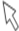 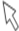 講習教材が宅建士試験の受験対策テキスト｢2018年版出る順宅建士 合格テキスト｣と同一内容であるので、別途、受験対策テキストなどの購入をする必要がなく大変お得です！２．会場案内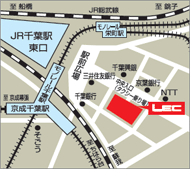 千葉本校　千葉市中央区富士見2-3-1塚本大千葉ビル7FJR成田・総武線千葉駅東口、京成線京成千葉駅千葉都市モノレール千葉駅より、徒歩5分。１階がヨドバシカメラのビルの7階が受付です。平日11：00～21：00／土日祝9：00～19：00TEL：043-222-5009３．申込方法①インターネットでのお申込　LECホームページにある｢宅建登録講習(5問免除)｣専用サイトでお申込方法をご確認の上、Myページ登録(会員登録/登録済の方は不要)をしてからお申込み下さい。割引受講料でお申込み場合は、購入商品選択後、買い物かごのページ内で下記の『eクーポン番号』を入力する必要があります。eクーポン番号の入力がない場合、割引受講料でのお申込はできません。また、お申込完了後に割引受講料への変更はできませんのでご注意下さい。GOGOポイントを保有している方は、ポイント割引も併用できます。｢LEC登録講習｣でインターネット検索！②ＬＥＣ各本校窓口でのお申込LEC各本校へご来校の際は、本FAXDMと有効な宅地建物取引業者の従業者証明書コピーをご持参下さい。本校窓口にて、宅建登録講習のお申込みである旨をお伝えいただき、下記に書かれている『企業提携コード90000974(全日本不動産協会千葉県本部)』を受付担当者にお知らせ下さい。その後、受講料が割引受講料になることをご確認の上、最終的なお申込手続をお進め下さい。GOGOポイントを保有している方は、ポイント割引も併用できます。担当者コード：14267日　　程会　　場申　込締切日修了証発送日7/3(火)・7/4(水)千葉本校5/3(木)7/12(木)7/10(火)・7/11(水)千葉本校5/10(木)7/20(金)7/12(木)・7/13(金)千葉本校5/12(土)7/24(火)7/16(月)・7/17(火)千葉本校5/16(水)7/26(木)